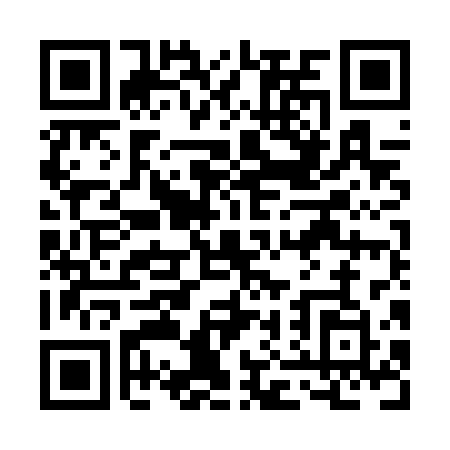 Prayer times for Great Barasway, Newfoundland and Labrador, CanadaWed 1 May 2024 - Fri 31 May 2024High Latitude Method: Angle Based RulePrayer Calculation Method: Islamic Society of North AmericaAsar Calculation Method: HanafiPrayer times provided by https://www.salahtimes.comDateDayFajrSunriseDhuhrAsrMaghribIsha1Wed4:095:501:036:068:189:582Thu4:075:481:036:078:1910:003Fri4:055:461:036:088:2010:024Sat4:035:451:036:088:2210:045Sun4:015:431:036:098:2310:066Mon3:585:421:036:108:2410:087Tue3:565:401:036:118:2610:108Wed3:545:391:036:128:2710:129Thu3:525:381:036:128:2810:1410Fri3:505:361:036:138:3010:1611Sat3:485:351:036:148:3110:1812Sun3:465:341:036:158:3210:2013Mon3:445:321:036:158:3410:2214Tue3:425:311:036:168:3510:2415Wed3:405:301:036:178:3610:2616Thu3:385:291:036:188:3710:2817Fri3:365:271:036:188:3910:3018Sat3:345:261:036:198:4010:3219Sun3:325:251:036:208:4110:3420Mon3:305:241:036:208:4210:3621Tue3:295:231:036:218:4310:3822Wed3:275:221:036:228:4410:4023Thu3:255:211:036:228:4510:4224Fri3:245:201:036:238:4710:4425Sat3:225:191:036:248:4810:4626Sun3:205:191:036:248:4910:4727Mon3:195:181:046:258:5010:4928Tue3:175:171:046:268:5110:5129Wed3:165:161:046:268:5210:5330Thu3:145:161:046:278:5310:5431Fri3:135:151:046:278:5410:56